DEL PROYECTO DE SOFTWARE 
INFORME POSTMORTEM 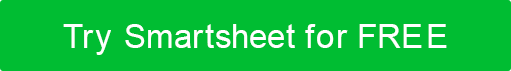 RESUMEN DEL PROYECTODescripción general de la carta del proyectoCriterios para evaluar el éxitoASPECTOS DESTACADOS DEL PROYECTO¿Qué salió bien?¿Cuáles fueron los principales logros?DESAFÍOS DEL PROYECTO¿Qué podría haber sido mejor?¿Cuáles fueron las principales áreas problemáticas?¿Qué desafíos técnicos se interpusieron en el camino?Comentarios adicionalesEVALUACIÓN DE PROYECTOSEVALUACIÓN DE PROYECTOSEVALUACIÓN DE PROYECTOSLECCIÓN APRENDIDA¿LOGRADO?COMENTARIOSSe alcanzaron los objetivos originales del proyecto.El proyecto cumplió con los hitos programados originalmente.Las proyecciones de costos originales eran precisas.La calidad de los entregables cumplió con las expectativas.El plan del proyecto se comunicó claramente en todas las etapas.Las líneas de base del proyecto (es decir, el tiempo, el alcance, el costo) se gestionaron cuidadosamente.El riesgo se controló adecuadamente.Los problemas se resolvieron de manera oportuna.El control del cambio fue constructivo.Los miembros del equipo del proyecto trabajaron juntos de manera efectiva.Comentarios adicionalesComentarios adicionalesComentarios adicionalesLECCIONES APRENDIDASConclusiones claveMantenimiento continuoTareas pendientesElementos de acción y propietariosRENUNCIACualquier artículo, plantilla o información proporcionada por Smartsheet en el sitio web es solo para referencia. Si bien nos esforzamos por mantener la información actualizada y correcta, no hacemos representaciones o garantías de ningún tipo, expresas o implícitas, sobre la integridad, precisión, confiabilidad, idoneidad o disponibilidad con respecto al sitio web o la información, artículos, plantillas o gráficos relacionados contenidos en el sitio web. Por lo tanto, cualquier confianza que deposite en dicha información es estrictamente bajo su propio riesgo.